8ZONGHE综合2021年7月28日星期三责编/韩文校检/温馨郭婷婷（上接第四版）序号涉及区县及部门是否属实是否办结交办问题基本情况调查核实情况处理处罚和问责情况备注经查，该信访投诉问题属实。整改措施：2021年7月22日，对厂区附近东南角居民点（离噪声源直线距离约45米）、平邑堡村（离噪声源直线距离约1.2公里）、砖窑沟村（离噪声源直线距离约2.5公里）3个代表点位进行噪声监测，监测结果均达标。同时，榆林高新区管委会要求：1、榆横电厂暖管工作需在早上8点至下午6点进行，夜间不得暖管。2、榆横电厂通过减小暖管阀门开度减少噪声排放，暖管结束后立即关闭暖管阀门。3、每次暖管前一天对外进行公示。现场调查情况：华电榆横煤电有限责任公司（以下简称榆横电厂）供热管道中、低压蒸汽于2021年4月投运，榆横电厂2021年6月18日开展二季度自行监测（厂界噪声），供热管道中、低压蒸汽处于正常投运状态，监测厂界噪声排放符合3类功能区昼夜间噪声排放限值要求。2021年7月10日，中石油兰州石化榆林公司要求，停止中压供气（低压供气正常投运）。7月19日要求中压供气，因管道停运时间较长，需进行暖管，暖管期间噪声较大，随着暖管结束，噪声恢复正常。横山区榆横工业园区榆横华电至兰州石化管道，白天到晚上噪声特别大，影响居民正常生活。榆林高新区13是是经查，该信访投诉问题属实。现场调查情况：沙沟岔煤矿实际为榆林市润茂丰能源运销有限公司，波罗镇柳家沟小组并未发现煤矸石倾倒情况。波罗镇政府在波罗镇蔡家沟村（包含柳家沟小组）规划了煤矸石综合利用土地复垦项目。2021年3月8日，蔡家沟村柳家沟小组召开全体村民大会，多数村民同意煤矸石置地项目并推选6名村民代表协商该项目。2021年5月21日，项目附着物清点赔偿完毕。2021年5月30日波罗镇政府与蔡家沟村达成煤矸石综合利用土地复垦项目协议，项目位于柳家沟小组杏条梁沟，占地405.94亩。由于目前为汛期，未来3个月内可能会出现洪涝等自然灾害，经村“两委”、村民小组长协商，拟先期建设坝梁工程防止自然灾害。2021年6月21日准备进场施工即被村民阻拦，多次协商后于2021年7月15日再次动工建设，又有部分村民以项目补偿款低、对环境影响较大、未来会对水源造成影响为由，再次阻挡施工。处理情况：2021年7月15日，该项目因缺少土地审批文件，市自然资源和规划局监察支队责令其立即停工，整改后方可建设。施工方于2021年7月18日停工并撤出施工机械。横山区责成相关部门加强监管，严格审查、完善项目手续。同时，做好群众思想工作，把好事办实，把实事办好，提高人民群众满意度，确保该项目顺利实施。横山区波罗镇蔡家沟村柳家沟小组，波罗镇政府将沙沟岔煤矿煤矸石没有经过村民同意，强制性将煤矸石倾倒在本村内。14横山区是否经查，该信访投诉问题不属实。现场调查情况：1、并无名为“神木市洪昊集团”的企业，被投诉企业应为陕西宏昊能源集团有限公司。2、该集团公司下属2家子公司，分别为神木市朱概塔资源综合利用发电有限公司和神木市宏泰煤化工有限公司。该公司所属的2家子公司，建设项目现场均无生产作业迹象，且棚内堆存物料已采取密目网遮盖等措施，未见煤尘污染现象。整改措施：市生态环境局神木分局、神木市兰炭产业特色园区管委会按照职能职责，严格履行监管责任，加大巡查监测和监管力度，督促企业切实履行主体责任，加强内部管理，确保不出现煤尘污染等违法行为。151617神木市洪昊集团煤尘污染。神木市横山区子洲县否是是是否是横山区新区榆林高专附中校门前芦阳四路，从2015年以来至今一直处于烂尾状况，路面一直有裸露黄土，车辆经过和刮风时影响高专附中近3000名教师和学生的健康。经查，该信访投诉问题属实。现场调查情况：该项目招标人为横山区创宇建设开发有限责任公司，中标人为榆林市鸿顺建工集团有限公司。项目于2012年8月开工建设，截至2013年年底，完成了700米雨污水管网建设，完成60%的土方工程。高专附中段（创业五路—创业六路）工程，完成了热力、给水、雨污水管网建设工作。2018年以来，由于招标人横山区创宇建设开发有限责任公司资金困难及其它经济纠纷，账户被法院冻结，招标方多次与施工方协商，双方未能达成一致协议，导致该项目建设进展缓慢。整改措施：1、责成横山区创宇建设开发有限责任公司尽快与施工方座谈协商，争取尽快复工。2、在双方未达成复工协议前，从2021年7月23日起，横山区管委会每天要对该路段进行洒水降尘处理，并对该路段采取铺加沙石简易硬化措施，直至复工。子洲县实验小学家属楼下约20家饭店，油烟净化器起不到净化作用，每到饭点油烟呛人。经查，该信访投诉问题属实。现场调查情况：实验小学家属楼下共有33家饭店，县创建办委托第三方公司对33家饭店进行了餐饮油烟达标排放检测，其中28家达标，5家不达标。整改措施：县创建办于2021年7月21日责令油烟排放不达标的5家餐饮店立即对油烟净化器进行清洗，并委托第三方公司重新检测，经检测已全部达标，完成整改。省第四生态环境保护督察组进驻榆林市时间：2021年7月14日—8月12日。投诉举报值班电话：0912—8101036，邮政信箱：陕西省榆林市第A013号邮政专用信箱。督察组受理举报电话时间：每天8:00-20:00。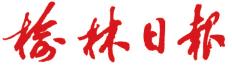 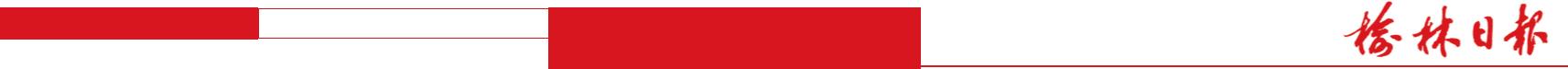 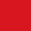 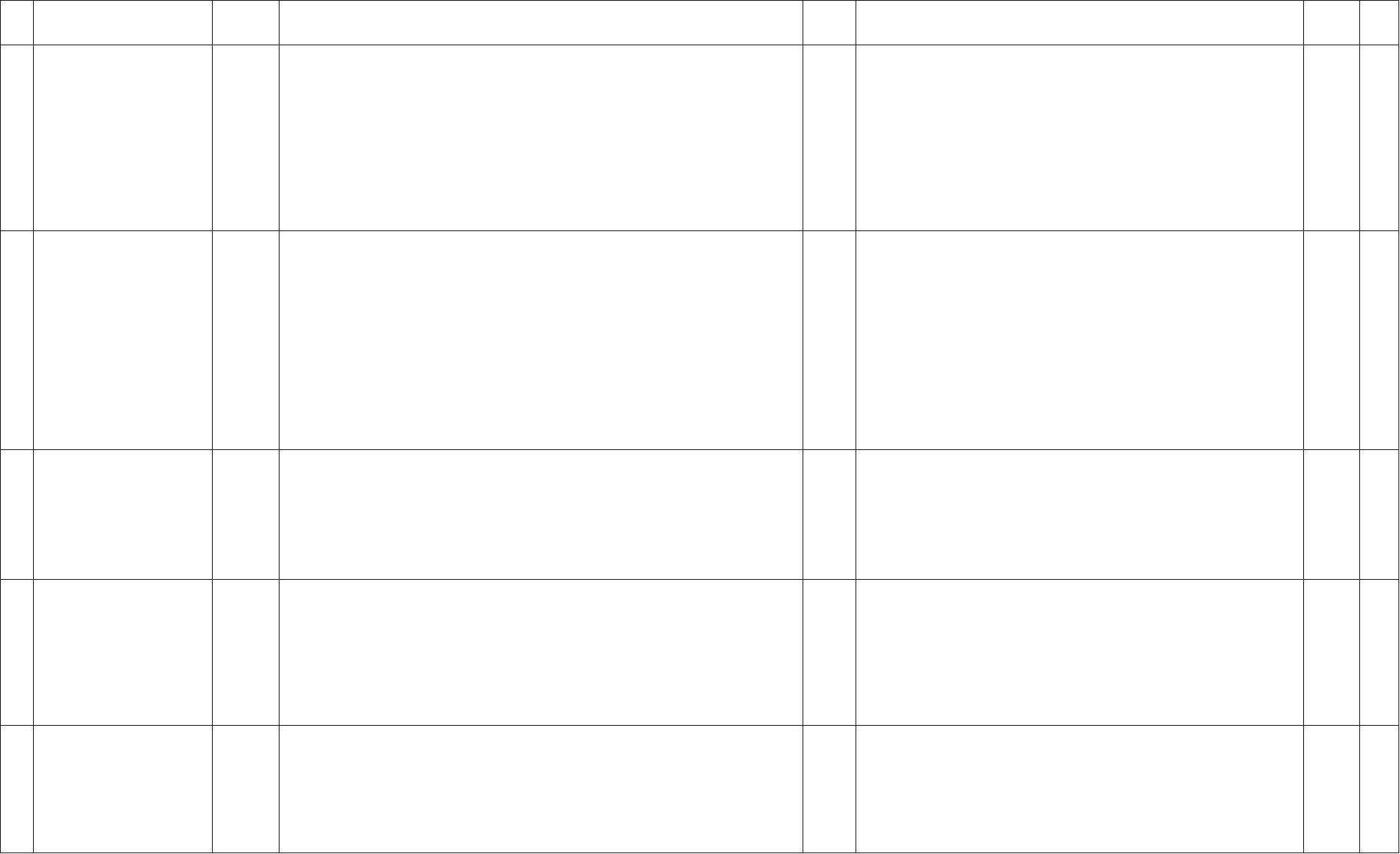 